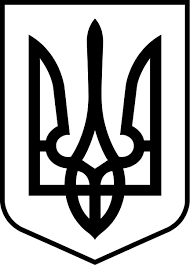 УкраїнаМЕНСЬКА МІСЬКА РАДАМенського району Чернігівської області(сорокова сесія сьомого скликання)РІШЕННЯ10 липня 2020 року 	№ 177Про внесення змін до «Програми фінансової підтримки комунального підприємства «Макошинське» Менської міської ради на 2020-2022 роки» Розглянувши звернення директора КП «Макошинське» Менської міської ради щодо необхідності надання послуг з перевезення населення через річку Десна в смт. Макошине та послуг паромної переправи в період з 04.07 по 30.11.2020 року, керуючись пп. 22 п.1 статті ст. 26 Закону України “Про місцеве самоврядування в Україні” Менська міська радаВ И Р І Ш И Л А:1. Внести слідуючі зміни до «Програми фінансової підтримки комунального підприємства «Макошинське» Менської міської ради на 2020-2022 роки»:1.1 Розділ 2. «Визначення проблем, на розв’язання якої спрямована Програма» доповнити текстом наступного змісту: «Підприємство також надає послуги з забезпечення перевезення людей  човном через річку (пасажирський річковий транспорт) та вантажного перевезення через річку (вантажний річковий транспорт) в смт. Макошине Менського району».1.2. Пункт 5.1. «Ресурсне забезпечення Програми підтримки комунального підприємства «Макошинське» на 2019 рік» Розділу 5. «Джерела та обсяги фінансування Програми» викласти в наступній редакції:2. Контроль за виконанням  цього рішення покласти на заступника міського голови з питань діяльності виконкому міської ради Гайдукевича М.В..Міський голова	Г.А. Примаков№Зміст заходуТермін виконанняВиконавець2020 рік сума (грн.)2021 рік сума (грн.)2022 рік сума (грн.)1Очищення скважин2020-2022КП «Макошинське»3000001500001500002Ремонт моторів2020-2022КП «Макошинське»3000031800340003Оплата послуг2020-2022КП «Макошинське»1500016000170004Закупівля запчастин на асенізаційну машину2020-2022КП «Макошинське»4100043000460005Оплата праці2020-2022КП «Макошинське»5930006280006660006Нарахування на оплату праці2020-2022КП «Макошинське»1304601381601465207Оплата праці та нарахування на оплату праці виконавцю робіт з перевезення людей човном2020-2022КП «Макошинське»  40 000  45 000  50 0008Оплата праці та нарахування на оплату праці виконавцю робіт з паромного перевезення2020-2022КП «Макошинське»  40 000  45 000  50 000